Получить детское питание – мясное пюре «Тёма»Благотворительный фонд «Колыбель надежды» совместно с Фондом продовольствия «Русь»  продолжают дегустацию детского питания "Тёма" (мясное пюре), рассчитанного на детей от 6 месяцев до 1,5 лет. Дегустационная раздача детского питания «Тема» организована для многодетных малоимущих семей, а также семей, где есть дети инвалиды. Для получения детского питания нужно подойти в Благотворительный фонд «Колыбель надежды» по адресу: г.Пермь, ул. Революции, 32, в рабочие дни с 9.00 до 18.00 час. При себе нужно иметь: паспорт, справку о том, что семья является малоимущей и многодетной, документы подтверждающие  инвалидность ребенка.Дополнительную информацию можно получить  по телефону: (342) 244-44-99.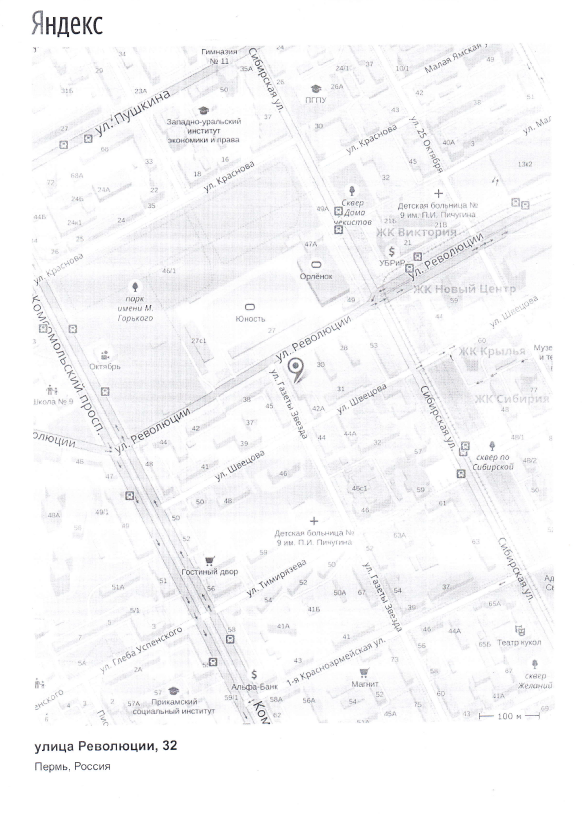 